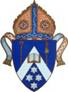 Anglican Diocese of MelbournePrayer Diary December 2019 to February 2020DecemberSun 8	Mothers’ Union around the world (Sheran Harper, Bev Jullien); Diocese of Bathurst (Bp Mark Calder, Clergy & People); Archdeaconry of Frankston (Helen Phillips); St Matthew's Ashburton (Kurian Peter); St Nicholas’ Mordialloc – Pastoral Visit (Bp Paul Barker); St Barnabas’ (GWAC) Anglican Church, Glen Waverley – Confirmation Service (Bp Paul Barker); St George’s Red Hill – Pastoral Visit (Bp Brad Billings); Merri Creek Anglican – Pastoral Visit (Bp Genieve Blackwell); St Mark’s Camberwell – Confirmation Service (Bp Genieve Blackwell); St Andrew’s Anglican Church Corio-Norlane – Confirmation Service (Bp Kate Prowd); Mon 9	Diocese of Bendigo (Bp Matt Brain, Clergy & People); Beaconhills College (Tony Sheumack, Principal; Peggy Kruse, Chaplain); Holy Trinity, Bacchus Marsh w. Christ Church, Myrniong and St George's Balliang  (Richard Litjens, Heidin Kunoo); Tue 10	Diocese of Brisbane (Abp Phillip Aspinall, Regional Bps Jeremy Greaves, Cameron Venables, John Roundhill, Clergy & People); Aged Care Ministry; Holy Trinity Balaclava & Elwood (Kathryn Watt); St James East St Kilda – Induction Service for Rev’d Paul Bower (Bp Genieve Blackwell); Wed 11	Diocese of Bunbury (Bp Ian Coutts, Clergy & People); AIDS Ministry; St Barnabas' Balwyn (Roy Hamer); Thu 12	Diocese of Canberra & Goulburn (Bp Mark Short, Asst Bps Trevor Edwards and Stephen Pickard, Clergy & People); Police Force Chaplains; Anglican Parish of Banyule (Denise Nicholls, Patrick Senn); Fri 13	Ministry to the Defence Force (Chaplains & Members of the Defence Forces); Camberwell Girls' Grammar School (Debbie Dunwoody, Principal; Helen Creed, Chaplain); St Stephen's Bayswater (Jacqui Smith); Sat 14	Diocese of Gippsland (Bp Richard Treloar, Clergy & People); Anglican Boys' Soc - CEBS (Bruce Anderson, Secretary); St Michael & All Angels' Beaumaris (Robert McUtchen); Sun 15	Nigeria (Bp Augustin Omole); El Salvador (Bp Juan David Alvarado Melgar); Diocese of Grafton (Bp Murray Harvey, Clergy & People); Archdeaconry of Geelong (Jill McCoy); St Martin's Belgrave Heights (Martin Oliver); St Paul’s Ringwood – Pastoral Visit (Bp Paul Barker); St Oswald’s, Glen Iris – Carol Service (Bp Paul Barker); Holy Trinity East Melbourne – Pastoral Visit (Bp Genieve Blackwell ); All Saint’s Clayton – Pastoral Visit (Bp Brad Billings) ; The Parish of St Paul’s Gisborne w. Church of the Resurrection, Macedon Ranges and St John’s Riddells Creek – Confirmation Service (Bp Kate Prowd); Mon 16	Ministry with the Aboriginal people of Australia (Aboriginal Clergy & People); Camberwell Grammar School (Paul Hicks, Principal; Charles Butler, Chaplain); Bellarine Bellarine (Robert Myers);Tue 17	Ministry with the Torres Strait Islander people of Australia (Torres Strait Islander Clergy & People); Anglican Cursillo Movement; Bellarine GatewayBellarine (Elizabeth Breakey); Wed 18	Diocese of Melbourne (Abp Philip Freier, Bps Paul Barker, Bradly Billings, Genieve Blackwell, Kate Prowd, Registrar Michael Urwin, Clergy & People); Anglican Early Childhood Services; St Stephen's Belmont (Tim Smith)Thu 19	Diocese of Newcastle (Bp Peter Stuart, Asst Bps Charlie Murry and Sonia Roulston, Clergy & People); Anglican Criminal Justice Ministry Chaplaincy (David Thompson, Senior Chaplain & Chaplains); St Christopher's Bentleigh East (Shannon Smith); Fri 20	Diocese of North Queensland (Bp Keith Joseph, Clergy & People); Christ Church Grammar School (Sarah Holland, Acting Principal; Linda Fiske, Chaplain); St John's Bentleigh (David Powys);Sat 21	Diocese of North West Australia (Bp Gary Nelson, Clergy & People); Anglican Historical Society (Wendy Dick, Chair); Christ Church Berwick (Wayne Schuller; Reece Kelly);Sun 22	Pray for Christians in other denominations and the work of the ecumenical movement; Bishop of Rome (His Holiness Pope Francis); New Rome and Ecumenical Patriarch (Abp Bartholomew of Constantinople); General Secretary of the World Council of Churches (Bp Dr Olav Fykse Tveit); General Secretary World Methodist Council (Bp Ivan M Abrahams); General Secretary of the World Communion of Reformed Churches (Bp Chris Ferguson); Diocese of Perth (Abp Kay Goldsworthy, Asst Bps Jeremy James, Kate Wilmot, Clergy & People); Archdeaconry of Kew (Greg Allinson); St Agnes' Black Rock (Garry Deverell); Confirmation Service in Wangaratta (Abp Dr Philip Freier); Church of Emmanuel Anglican Church, Oakleigh – Pastoral Visit (Bp Paul Barker); St Oswald’s, Glen Iris – Carol Service (Bp Paul Barker); Melbourne Assesssment Prison (MAP) – Advent Service (Bp Genieve Blackwell); St Alban the Martyr, St Albans – Pastoral Service (Bp Kate Prowd); Mon 23	Diocese of Riverina (Bp Donald Kirk, Clergy & People); Firbank Grammar School (Jenny Williams, Principal); St Alfred's Blackburn North (Peter MacPherson; Nicolas Curtis; Michael McNamara;  Mark Simon;  Board of Directors - Primate Election (Abp Dr Philip Freier);Tue 24	Diocese of Rockhampton (Bp David Robinson, Clergy & People); Anglican Media (Emma Halgren, Interim Manager);	St John's Blackburn (Andrew Price); St Michael/All Angels, Kalorama – Christmas Eve Service (Paul Barker); Wed 25	Diocese of Sydney (Abp Glenn Davies, Regional Bps Chris Edwards, Michael Stead, Peter Hayward, Ivan Lee, Peter Lin, Malcolm Richards, Gary Koo, Clergy & People); Anglican Men's Society; St Paul's Boronia (Vaughn Spring); St John the Baptist, Wantirna South – Christmas Service (Bp Paul Barker); Thu 26	Diocese of Tasmania (Bp Richard Condie, Missioner Bp Chris Jones, Clergy & People); Anglican Parish of Box Hill (Shane Hubner; Joseph Arou; Alasdair MacKinnon-Love; Chunhua Zhang; Inner West Church – Reception Service (Bp Genieve Blackwell); Fri 27  	Diocese of The Murray (Bp Keith Dalby, Clergy & People); Geelong Grammar School (Rebecca Cody, Principal; Gordon Lingard, Howard Parkinson, Chaplains); St Andrew's Brighton (Ian Morrison; Christine Croft; Michelle Wang);Sat 28	Diocese of The Northern Territory (Bp Greg Anderson, Clergy & People); Anglicare Victoria (Paul McDonald, CEO); St Peter's Brighton Beach (Jonathan Chamberlain);Sun 29	Rwanda (Bp Alexis Bilindabagabo and Bp Manasseh Gahim); Gambia (Bp James Allen Yaw Odico); Diocese of Wangaratta (Clergy & People); Archdeaconry of La Trobe (Gavin Ward); Brimbank (Simon Koefoed);Mon 30	Diocese of Willochra (Bp John Stead, Clergy & People);	Hume Anglican Grammar School (Bill Sweeney, Principal; Peter Waterhouse, Chaplain); Broadmeadows/Dallas  (Valentina Emmanuel);Tue 31	Anglicare Australia (Bp Chris Jones, Chair; Kasy Chambers, Exec Director); Anglican Overseas Aid (Bob Mitchell, CEO); Christ Church Brunswick (Lindsay Urwin OGS);JanuaryWed 1	Theological Colleges, Church Schools & Church Kindergartens; Archdeaconry of Maroondah (Gail Pinchbeck); St John Chrysostom Brunswick West (Stephen Sonneman);Thu 2	Mission Agencies of the Anglican Church of Australia; Ivanhoe Girls' Grammar School (Deborah Priest, Principal); St Timothy's Bulleen (Lui Wong; Ivy Wong);Fri 3	Religious Orders serving within the Anglican Church of Australia; Anglican Relief and Development Fund; St Peter's Bundoora (Jobby John); Visitation to Church of Ceylon (Sri Lanka) (Abp Dr Philip Freier);Sat 4	Locums and all retired clergy; Authorised Stipendiary Lay-Ministers;St Bartholomew's Burnley (Matthew Healy; Wendy Crouch);Sun 5	Anglican Church in Aotearoa, New Zealand and Polynesia (Abp Philip Richardson); Bishop of Taranaki and Primate (Abp Don Tamihere); Bishop of Polynesia and Primate (Bp Fereimi Cama); The Anglican Church of Australia (The Primate Abp Philip Freier, General Secretary Anne Hywood, Bishop Assisting the Primate John Harrower, The General Synod & the Standing Committee);	St Faith's Burwood (Emily Payne); The Parish of Holy Trinity, Lara w. Christ Church, Little River – Pastoral Service (Bp Kate Prowd); Mon 6	Diocese of Adelaide (Abp Geoff Smith, Asst Bps Denise Ferguson, Timothy Harris, Christopher McLeod; Clergy & People); Ivanhoe Grammar School (Gerard Foley, Principal); St Thomas Burwood (John Carrick; Kian Lim; Caroline Newmarch; Joshua Millard; Michael Prabaharan);Tue 7	Diocese of Armidale (Bp Rick Lewers, Clergy & People); Chaplain to Anglican Centre staff (Clemence Taplin); St Dunstan's Camberwell (Roberta Hamilton);Wed 8	Diocese of Ballarat (Bp Garry Weatherill, Clergy & People); Archdeaconry of Melbourne (Heather Patacca); St John's Camberwell (John Baldock; Colleen Clayton; Helen Creed; Thu 9	Diocese of Bathurst (Bp Mark Calder, Clergy & People); Janet Clarke Hall (Damian Powell, Principal); St Mark's Camberwell (Gregory Allinson; Fionna Chia; Ben Hewitt; Fri 10	Diocese of Bendigo (Bp Matt Brain, Clergy & People); Benetas (Sandra Hills, CEO); St Mary's  Camberwell South (David Huynh; David Shannon);Sat 11	Diocese of Brisbane (Abp Phillip Aspinall, Regional Bps Jeremy Greaves, Cameron Venables, John Roundhill, Clergy & People); Brotherhood of St Laurence (Conny Lenneberg, CEO, Michelle Trebilcock, Debra Saffrey-Collins, chaplains); St Paul's Canterbury (Rachel McDougall);Sun 12	Anglican Church of Australia (Abp Philip Freier); Diocese of Bunbury (Bp Ian Coutts, Clergy & People); Converge International (Jenny George, CEO, and Chaplains); 	St Jude's Carlton (Samuel Oldland; Peter Greenwood; John Forsyth; Michael Phillips; Chris Porter; Alex Zunica); Primates Meeting in Amman, Jordan (Abp Dr Philip Freier); Mon 13	Diocese of Canberra & Goulburn (Bp Mark Short, Asst Bps Trevor Edwards and Stephen Pickard, Clergy & People); Korowa Anglican Girls' School (Helen Carmody, Principal; Kirsten Winkett, Chaplain); St Michael's Carlton North (Steve Webster);Tue 14	Ministry to the Defence Force (Chaplains & Members of the Defence Forces); Bush Church Aid Society; Caroline Springs (Jonathan Smith);Wed 15	Diocese of Gippsland (Bp Richard Treloar, Clergy & People); Archdeaconry of Stonnington (Howard Langmead); 	Casey Anglican Dinka Congregation AAC Casey (Peter Alier Jongroor);Thu 16	Diocese of Grafton (Bp Murray Harvey, Clergy & People); Lowther Hall Anglican Grammar School (Elisabeth Rhodes, Principal; Emily Fraser, Chaplain); St Catharine's Caulfield South (Adam Cetrangolo; Heather Cetrangolo); Holy Trinity Surrey Hills -  Commissioning (Revd Mark Pearce) (Bp Paul Barker); Fri 17	Ministry with the Aboriginal people of Australia (Aboriginal Clergy & People); Melbourne Anglican Diocesan Corporation (Ken Spackman, CEO); The Parish of St Mary's Caulfield with St Clement's Elsternwick (Mark Durie; Kate Jacob; Kaveh Hassanzadeh; Andrew Stewart; Sat 18	Ministry with the Torres Strait Islander people of Australia (Torres Strait Islander Clergy & People); Calling Melbourne2Prayer Group (Jill Firth, Rachel McDougall, Jamie Miller, Philip Trouse); St Paul's Caulfield North (Howard Langmead; Christos Kastaniotis);Sun 19	United Church of Bangladesh (The Most Revd Samuel Sunil Mankhin); Diocese of Melbourne (Abp Philip Freier, Bps Paul Barker, Bradly Billings, Genieve Blackwell, Kate Prowd, Registrar Michael Urwin, Clergy & People); Spiritual Health Victoria Council (Cheryl Holmes, CEO); Chinese Mission of the Epiphany Melbourne (Richard Liu); St Thomas’, Upper Ferntree Gully – Pastoral Service (Bp Paul Barker); Mon 20	Diocese of Newcastle (Bp Peter Stuart, Asst Bps Charlie Murry and Sonia Roulston, Clergy & People); Mentone Grammar School (Mal Cater, Principal; Andrew Stewart, Michael Prabaharan, Chaplains);	 City on a Hill Melbourne East Malvern East (Nicholas Coombs);Tue 21	Diocese of North Queensland (Bp Keith Joseph, Clergy & People); Children’s & Families' Ministry (Dorothy Hughes, Facilitator); City on a Hill Melbourne (Guy Mason; Andrew Grills; Stephanie Judd; Luke Nelson; Andrew Pearce); Wed 22	Diocese of North West Australia (Bp Gary Nelson, Clergy & People); Archdeaconry of The Yarra (Dave Fuller); All Saints' Clayton (Charles Fletcher; Abraham Amuom; Jeremiah Paul;Thu 23	Diocese of Perth (Abp Kay Goldsworthy, Asst Bps Jeremy James, Kate Wilmot, Clergy & People); Overnewton Anglican Community College (James Laussen, Principal; Helen Dwyer, Robert Koren, Chaplains); St Alban's Coburg West-Pascoe Vale South (Catherine Heath);Fri 24	Diocese of Riverina (Bp Donald Kirk, Clergy & People); Chinese Ministry (Richard Liu, Missioner); Holy Trinity Coburg (Farag Hanna);Sat 25	Diocese of Rockhampton (Bp David Robinson, Clergy & People); CMS (Jonathan Wei-Han Kuan, Victorian Director); St Luke's Cockatoo (Owen Prout);Sun 26	Igreja Episcopal Anglicana do Brasil (The Most Revd Naudal Alves Gomes); Diocese of Sydney (Abp Glenn Davies, Regional Bps Chris Edwards, Michael Stead, Peter Hayward, Ivan Lee, Peter Lin, Malcolm Richards, Gary Koo, Clergy & People); St Philip's Collingwood (John Raike); St Thomas’, Langwarrin w. St Peter’s, Pearcedale – Pastoral Service (Bp Paul Barker);Mon 27	Diocese of Tasmania (Bp Richard Condie, Missioner Bp Chris Jones, Clergy & People); Ridley College (Brian Rosner, Principal; Tim Foster, Richard Trist);	St Andrew's Corio - Norlane (David Milford);Tue 28	Diocese of The Murray (Bp Keith Dalby, Clergy & People); Community of the Holy Name (Sr Carol Tanner); St John's, Cranbourne w. Christ Church, Tooradin (Samuel Bleby);Wed 29	Diocese of The Northern Territory (Bp Greg Anderson, Clergy & People); Archdeaconry of Williamstown (Glenn Buijs); St John the Divine Croydon (John Webster);Thu 30	Diocese of Wangaratta (Clergy & People); Shelford Girls' Grammar (Polly Flanagan, Principal); Church of the New Guinea Martyrs Croydon South (Bruce Bickerdike);Fri 31	Diocese of Willochra (Bp John Stead, Clergy & People);	Cross-Cultural Ministry; Parish of Croydon Hills & Wonga Park (Leroy Coote); Firbank Grammar School – Commissioning (Revd Christine Croft- Chaplain) (Bp Paul Barker).FebruarySat 1	Anglicare Australia (Bp Chris Jones, Chair; Kasy Chambers, Exec Director); Archdeaconry of Box Hill (Dianne Sharrock);  St James' Dandenong (Graeme Peters; Oyem Amaylek; George Ladu; Jeremy Watson);Sun 2	Anglican Church of Burundi (Abp Martin Blaise Nyaboho); Theological Colleges, Church Schools & Church Kindergartens; St Michael's Grammar School (Terrie Jones, Principal, Kenyon McKie, Chaplain);St Michael & St Luke Dandenong (Santa Packianathan); The Parish of St Eanswythe’s, Altona w. St Clement’s Laverton – Maori Service (Bp Kate Prowd).